 Department of Sociology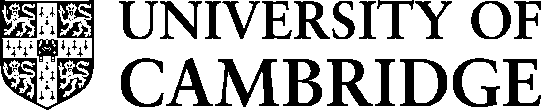 Approval for submitting a Research Grant application Please provide the following basic details and attach a draft of your proposal’s academic content (or a substantive outline or abstract) so that it can be reviewed.Principal Investigator:   …………………………………………………………………..Title of grant proposal ……………………………………………………………………………………………………………………………………………………………………Proposed start + finish dates…………………….………………………………………..Funding body and type of grant………………………………………………………….Total amount applied for…….……………………………………………………………Staff to be employed using grant funds (numbers, level of posts, duration)……….…………………………………………………………………………..Cambridge University-funded staff to be committed to project (% of time, duration)………………………………………………………………………………….Please note any office space, teaching replacement* or additional departmental support or resources required…………………………………………………………………………………..Signature of Principal Investigator…………………………………………………......Date……………………………………………………Approval to submit your application will be confirmed when the documents below have been provided (please complete checklist) Proposal draft Supporting email/letter from departmental sponsor Provisional approval to apply from Head of Department/Director for Research Million+ form (for all applications over £1m) Full application draft for final reviewEthical considerations (to be completed by PI)PI’s recommendation: Review by Department / School Research Ethics Committee (please delete)(If appropriate) Ethical approval has been confirmed by the Head of DepartmentSigned……………………………………………………………...(Head of Department)Date………………………………………………………………..I confirm that appropriate space will be provided within the department for the duration of the project and approve submission of this applicationSigned……………………………………………………………...(Head of Department/Director for Research)Date………………………………………………………………..*Please be aware that unless a research grant explicitly funds teaching replacement through designated funds, the applicant will need to confirm with the HoD the appropriate use of grant overheads for teaching cover as part of the Department’s Research Support Agreement (RSA). 